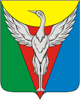 СОВЕТ ДЕПУТАТОВ КОЧЕРДЫКСКОГО СЕЛЬСКОГО ПОСЕЛЕНИЯОКТЯБРЬСКОГО МУНИЦИПАЛЬНОГО РАЙОНАЧЕЛЯБИНСКОЙ ОБЛАСТИР Е Ш Е Н И Еот 19.12.2016                         № 60О внесении изменений и дополненийв Устав Кочердыкского   сельского поселения     В соответствии с Уставом Кочердыкского сельского поселения Совет депутатов   Кочердыкского сельского поселения       РЕШАЕТ:Внести в Устав Кочердыкского сельского поселения следующие изменения и дополнения согласно приложению.       Настоящее   решение    подлежит   обнародованию на информационных стендах поселения после его государственной регистрации в территориальном органе уполномоченного федерального органа исполнительной власти в сфере регистрации уставов муниципальных образований.  Настоящее решение вступает в силу в соответствии с действующим законодательством Российской Федерации. Председатель совета депутатов:Л.Д. КобелеваПриложениек решению Совета депутатовКочердыкского сельского поселения                                                                                              №  60 от  19.12.2016 гИзменения и дополнения в Устав Кочердыкского сельского поселенияВ статье 25 пункты 1 и 3 исключить.2)  Статью 32 изложить в следующей редакции:«Статья 32. Гарантии для главы поселения1.Главе поселения гарантируется денежное вознаграждение.2.Главе поселения предоставляется ежегодный оплачиваемый отпуск продолжительностью 45 календарных дней.3. Главе поселения в связи с прекращением его полномочий (в том числе досрочно) устанавливается ежемесячная доплата к страховой пенсии по старости (инвалидности).  Такая доплата устанавливается только в отношении лиц, осуществлявших полномочия главы поселения на постоянной основе и в этот период достигших пенсионного возраста или потерявших трудоспособность, и не осуществляется в случае прекращения полномочий указанных лиц по основаниям, предусмотренным пунктами 2.1, 3, 6 - 9 части 6, частью 6.1 статьи 36, частью 7.1, пунктами 5 - 8 части 10, частью 10.1 статьи 40 Федерального закона "Об общих принципах организации местного самоуправления в Российской Федерации». Условия, порядок назначения и выплаты, а также размер ежемесячной доплаты к страховой пенсии устанавливается решением Совета депутатов Кочердыкского сельского поселения.»Глава Кочердыкского  сельского поселения                          Е.В. Гаврилюк